PART 1. BASIC INFORMATIONEVALUATION PERIOD:	FROM:	TO:2.1 Mark each item according to the following scale:0= Poor,	1= Fair,	2= Good,	3= ExcellentTEACHING TECHNIQUES	Poor	Fair	Good Excellent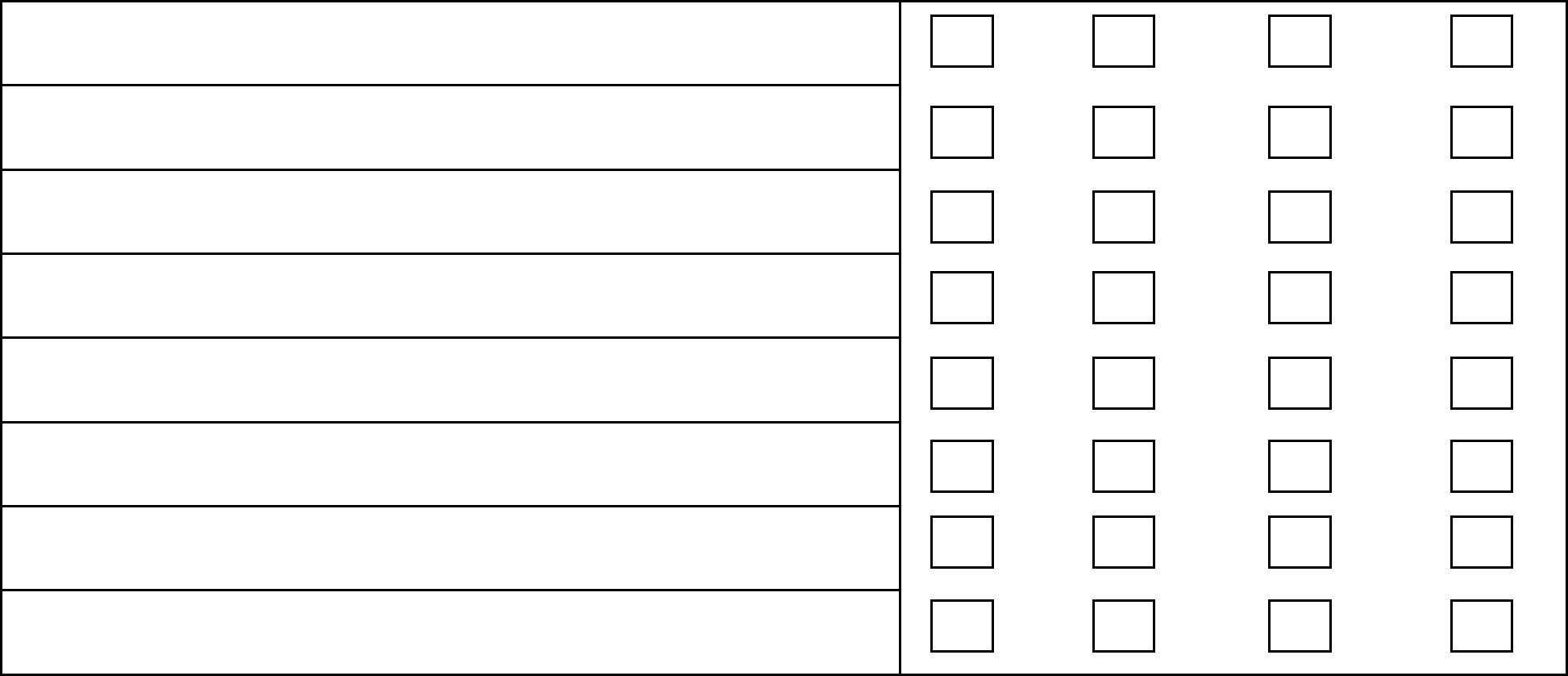 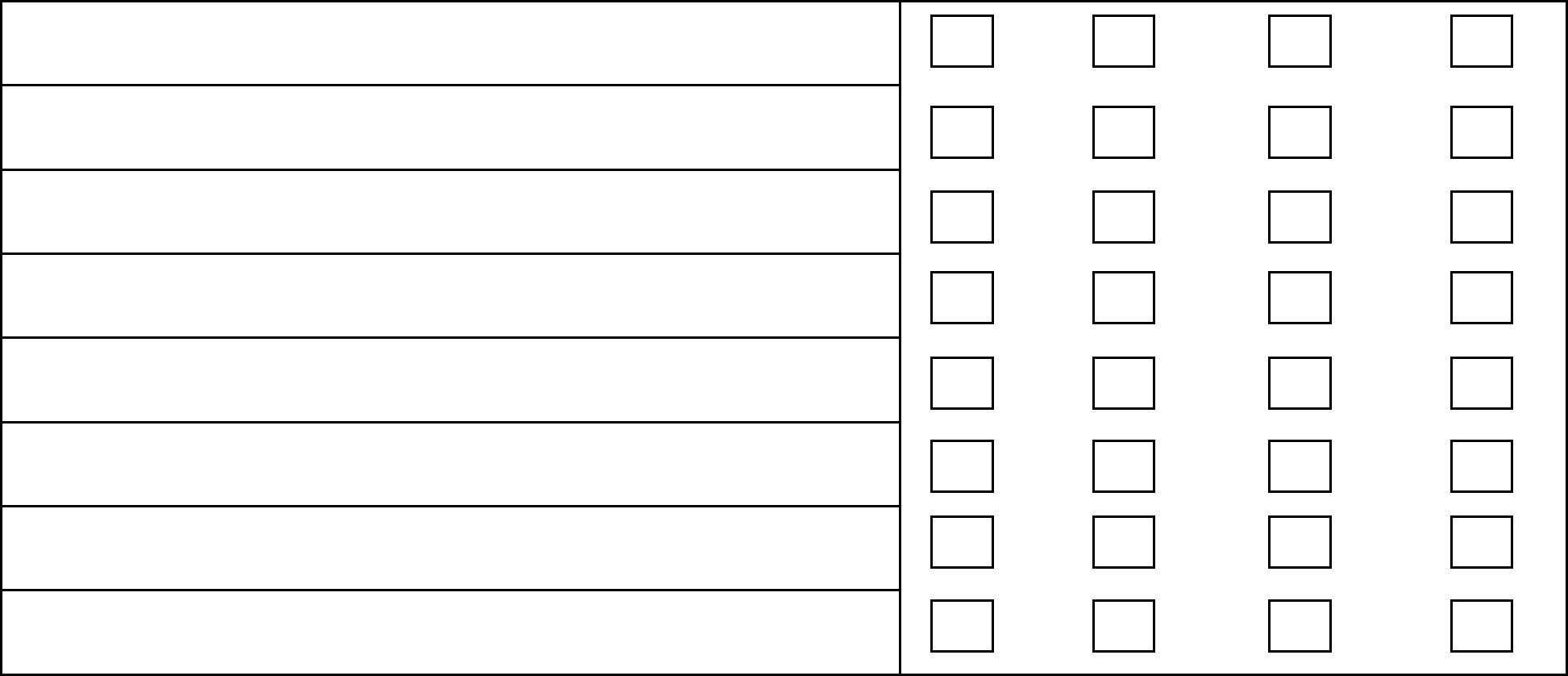 PART 3. COURSERT 4. RESEARCHPART 5. COMMENTSObjective Comments, if anyDate 	PERFORMANCE BASED EVALUATION OF FACULTY BY STUDENTSNAME OF THE TEACHERCOURSEDEPARTMENTPART 2. EVALUATIONDisplays evidence of preparationDisplays evidence of preparationDisplays evidence of preparationDirections to students are clearly thought out and well statedDirections to students are clearly thought out and well statedDirections to students are clearly thought out and well statedCarefully plans student assignments / Quizzes for evaluationCarefully plans student assignments / Quizzes for evaluationCarefully plans student assignments / Quizzes for evaluationSTUDENT / TEACHER RELATIONSHIP PoorFairGoodExcellentMaintains student interest and attentionExhibits balance among voice control, and tact.Maintains a friendly and respectful teacher-student relationshipLECTURE ROOM ENVIRONMENTPoorFairGoodExcellentEnvironment is generally comfortableArrives on timeLeaves class on timeIs fair in evaluationPresents reading, writing, speaking and listening strategies using concepts and language which students understand. PROFESSIONALISMPoorFairGoodExcellentHas Professional behaviorMaintains confidentialityKnowledge and skills of subjects area taughtProvides information on recent and current developments in the subjectCOURSEPoorFairGoodExcellentThe subject matter presented in the course has increased your knowledge of the subjectThe course integrates theoretical concepts with real-world applicationsThe assignments and quizzes covered the materials presented in the courseRESEARCHPoorFairGoodExcellentHelps in topic / research material searchImpact of teacher’s individual research / analytical skills on your projectEncourages and motivate in use of equipment in the laboratoryMotivates to publish your research findings in an appropriate scientific journal